HungaryHungaryHungaryHungaryJune 2026June 2026June 2026June 2026MondayTuesdayWednesdayThursdayFridaySaturdaySunday1234567Day of National Unity89101112131415161718192021Day of the Independent Hungary222324252627282930NOTES: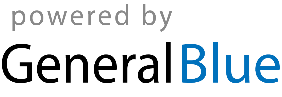 